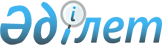 Об утверждении Правил выдачи служебного удостоверения коммунального государственного учреждения "Аппарат Северо-Казахстанского областного маслихата" и его описания
					
			Утративший силу
			
			
		
					Решение маслихата Северо-Казахстанской области от 10 октября 2016 года N 6/8. Зарегистрировано Департаментом юстиции Северо-Казахстанской области 7 ноября 2016 года N 3916. Утратило силу решением Северо-Казахстанского областного маслихата от 28 мая 2020 года № 43/8
      Сноска. Утратило силу решением Северо-Казахстанского областного маслихата от 28.05.2020 № 43/8 (вводится в действие по истечении десяти календарных дней после дня его первого официального опубликования).
      В соответствии с пунктом 4 статьи 30 Закона Республики Казахстан от 23 ноября 2015 года "О государственной службе Республики Казахстан" Северо-Казахстанский областной маслихат РЕШИЛ:
      1. Утвердить прилагаемые к настоящему решению Правила выдачи служебного удостоверения коммунального государственного учреждения "Аппарат Северо-Казахстанского областного маслихата" и его описание.
      2. Настоящее решение вводится в действие по истечении десяти календарных дней после дня его первого официального опубликования. Правила выдачи служебного удостоверения коммунального государственного учреждения "Аппарат Северо-Казахстанского областного маслихата" и его описание 1. Общие положения
      1. Настоящие Правила выдачи служебного удостоверения коммунального государственного учреждения "Аппарат Северо-Казахстанского областного маслихата" (далее - Правила) определяют порядок выдачи служебного удостоверения коммунального государственного учреждения "Аппарат Северо-Казахстанского областного маслихата" и его описание.
      2. Служебное удостоверение государственного служащего (далее – служебное удостоверение) является официальным документом, подтверждающим занимаемую административным государственным служащим должность в коммунальном государственном учреждении "Аппарат Северо-Казахстанского областного маслихата" (далее – Аппарат).
      3. Служебное удостоверение соответствует описанию, утвержденному настоящим решением.
      4. Служебное удостоверение без соответствующего оформления, с просроченным сроком действия, помарками и подчистками считается недействительным. 2. Порядок выдачи служебного удостоверения
      5. Служебное удостоверение выдается за подписью секретаря Северо-Казахстанского областного маслихата.
      Служебное удостоверение действует на срок полномочий секретаря Северо-Казахстанского областного маслихата.
      6. Служебное удостоверение выдается сотрудникам при назначении на должность, изменении должности, утере, а также порчи ранее выданного удостоверения.
      При получении служебного удостоверения сотрудники расписываются в журнале учета выдачи служебного удостоверения государственных служащих аппарата (далее - журнал учета) по форме согласно приложению 1 к настоящим Правилам.
      7. Служебные удостоверения и журнал учета хранятся в сейфе кадровой службы Аппарата.
      8. При вручении служебного удостоверения государственному служащему, впервые принятому на государственную службу, проводится разъяснение по пользованию и порядке его хранения.
      При замене служебного удостоверения, предусмотренного пунктом 6 настоящих Правил, ранее выданное служебное удостоверение изымается сотрудником кадровой службы, ответственным за выдачу служебного удостоверения. 3. Описание служебного удостоверения
      9. Обложка служебного удостоверения состоит из экокожи или кожзаменителя высокого качества темно синего цвета, размером 19 х 6,5 сантиметров (в развернутом состоянии).
      10. На лицевой стороне удостоверения по центру расположено изображение Государственного Герба Республики Казахстан золотистого цвета, ниже типографским шрифтом выполнена надпись "КУӘЛІК", "УДОСТОВЕРЕНИЕ".
      11. Левая и правая внутренняя часть выполнена в голубом цвете с изображением парящего орла под солнцем на фоне тангирной сетки установленного образца. В верхней части размещены надписи "ҚАЗАҚСТАН РЕСПУБЛИКАСЫ", "РЕСПУБЛИКА КАЗАХСТАН"; под ними, отделяющиеся от текста красной отбивочной полосой, надписи "СОЛТҮСТІК ҚАЗАҚСТАН ОБЛЫСТЫҚ МӘСЛИХАТ", "СЕВЕРО-КАЗАХСТАНСКИЙ ОБЛАСТНОЙ МАСЛИХАТ".
      12. На правой стороне: фотография (анфас, цветная) размером 3х4 сантиметров, рядом указывается номер служебного удостоверения, фамилия, имя, отчество (при наличии), занимаемая должность. Текст печатается на русском языке, заверяется подписью секретаря областного маслихата и гербовой печатью.
      13. На левой стороне: изображение Государственного Герба Республики Казахстан, под гербом надпись лазурного цвета "ҚАЗАҚСТАН", рядом указывается номер служебного удостоверения, имя, отчество (при наличии), фамилия, занимаемая должность. Текст печатается на государственном языке. Ниже указывается дата выдачи и срок действия удостоверения. 4. Заключительные положения
      14. Учет выдачи и возврата удостоверений осуществляется в журнале выдачи и возврата удостоверений, который пронумеровывается и прошнуровывается.
      15. В случае утраты или порчи служебного удостоверения, его владелец незамедлительно извещает в письменной (произвольной) форме кадровую службу.
      Утерянные служебные удостоверения владельцем через средства массовой информации объявляются недействительными, о чем информируется кадровая служба.
      16. По каждому факту утраты, порчи служебного удостоверения, а также передачи его другим лицам или использования не по назначению, кадровая служба в течение десяти рабочих дней со дня издания распоряжения о проведении служебного расследования проводит служебное расследование, по результатам которого дисциплинарная комиссия аппарата рассматривает вопрос о привлечении виновных лиц к дисциплинарной ответственности.
      17. Новое служебное удостоверение взамен утерянного выдается кадровой службой после проведения служебного расследования.
      18. При освобождении от занимаемой должности, увольнении, перемещении (переназначении), работники, в течение трех рабочих дней со дня вынесения соответствующего распоряжения сдают удостоверения по месту его получения.
      19. Списание и уничтожение удостоверений производится один раз в год ответственным структурным подразделением с составлением акта на списание и уничтожение удостоверений по форме, согласно приложению 2 к настоящим Правилам.
      20. Ежегодно, по состоянию на 1 января, кадровой службой проводится сверка соответствующих служебных удостоверений их учетным данным.
      21. Общий контроль за порядком заполнения, оформления, учета, выдачи, хранения и уничтожения служебных удостоверений осуществляется руководителем аппарат областного маслихата.
      22. При увольнении сотрудник сдает служебное удостоверение в кадровую службу. На обходном листе при сдаче удостоверения ставится роспись лица, ответственного за выдачу служебного удостоверения.
      Форма Журнал выдачи и возврата служебных удостоверений КГУ "Аппарат Северо-Казахстанского областного маслихата"
      Примечание: Журнал выдачи и возврата служебных удостоверений КГУ "Аппарат Северо-Казахстанского областного маслихата" прошнуровывается, пронумеровывается и заверяется подписью и гербовой печатью кадровой службы.
      Форма
      Наименование организации
      АКТ
      __________________            № ________       ___________
      место составления                         дата
      Мы, нижеподписавшиеся, (не менее 3 работников, указать фамилию, имя, отчество (при наличии), занимаемую должность), на основании пункта 19 Правил выдачи служебного удостоверения КГУ "Аппарат Северо-Казахстанского областного маслихата" и его описания изучив, собранные к списанию и уничтожению утратившие практическое значение служебные удостоверения работников, в связи с увольнением, переводом на другую должность согласно списку:
      Составили настоящий акт по их списанию и уничтожению.
      Наименование должности       Подпись
Наименование должности       Подпись
Наименование должности       Подпись
					© 2012. РГП на ПХВ «Институт законодательства и правовой информации Республики Казахстан» Министерства юстиции Республики Казахстан
				
      Председатель VI сессии Северо-Казахстанского областного маслихата

Г. Бустекова

      Секретарь Северо-Казахстанского
областного маслихата

В. Бубенко
Утверждены решением Северо-Казахстанского областного маслихата от 10 октября 2016 года № 6/8Приложение 1 к Правилам выдачи служебного удостоверения коммунального государственного учреждения "Аппарат Северо-Казахстанского областного маслихата" и его описание
№
Номер служебного удостоверения
Фамилия,Имя, Отчество (при наличии)
Занимаемая должность
Дата выдачи
Личная роспись о получении
Отметка о замене и сдаче служебного удостоверения (назначение, изменение должности, истечение срока, увольнение, утеря)
Уничтожение служебного удостоверения (номер и дата акта)
ПримечаниеПриложение 2 к Правилам выдачи служебного удостоверения коммунального государственного учреждения "Аппарат Северо-Казахстанского областного маслихата" и его описание